DOSSIER CANDIDATURE À L'ADHÉSION À L’ASSOCIATION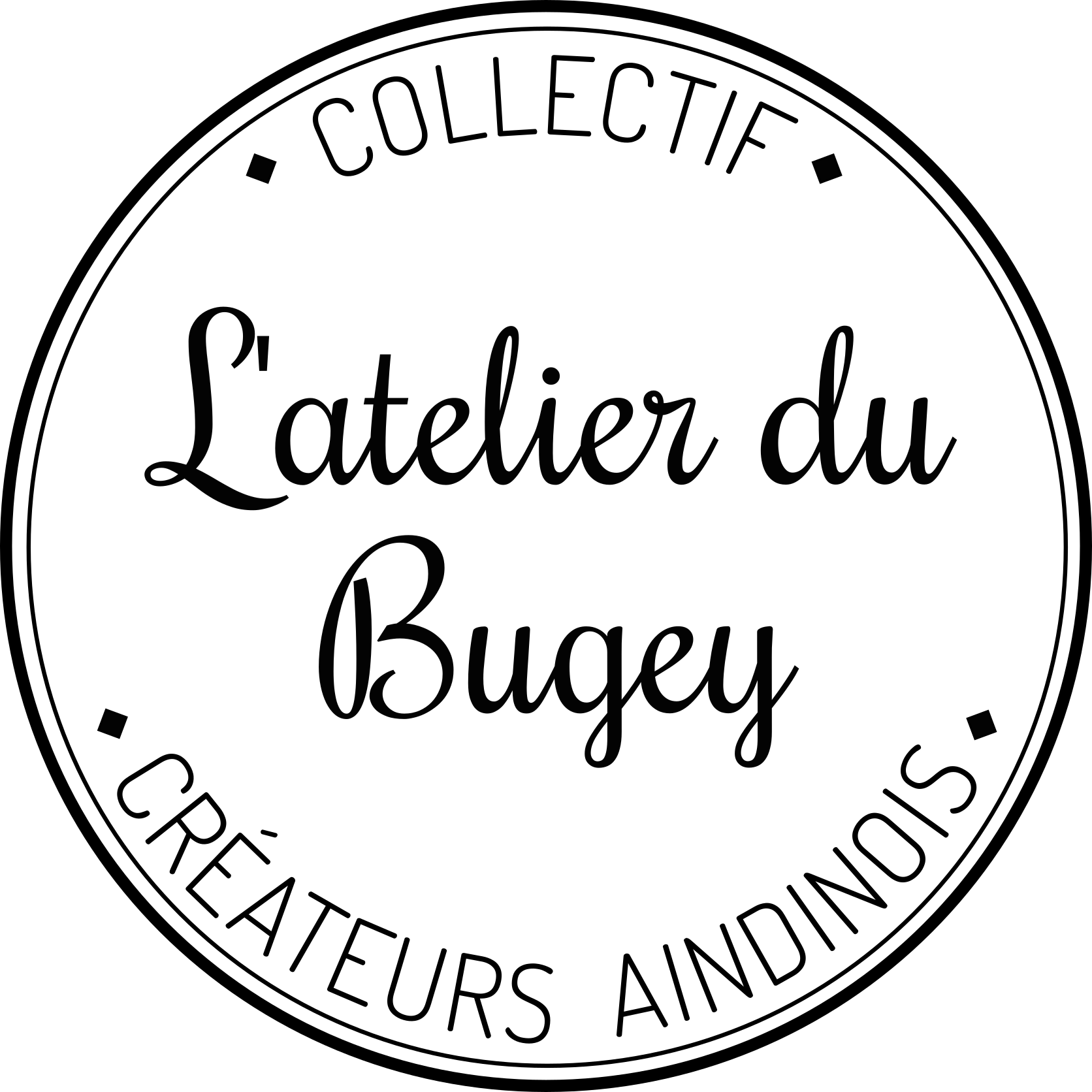 L’ATELIER DU BUGEY - COLLECTIF DE CREATEURS AINDINOISDossier à retourner à : atelierdubugey@gmail.comL’association a pour objet de mettre en réseau les artisans créateurs, artisans d’art et artistes, donner plus de visibilité aux objets conçus et produits localement et de manière artisanale tout en mettant en valeur leurs créateurs, leurs manières de travailler, leurs spécificités techniques ou artistiques. Elle s’attache à organiser des événements ponctuels (marchés de créateurs, rencontres) permettant de regrouper la création locale et autre et de sensibiliser la population locale au travail d’artisanat.L’adhésion est ouverte aux artisans créateurs, créateurs professionnels, artistes et auto-entrepreneurs Aindinois sélectionnés pour leur savoir-faire et la qualité de leur production.Pour devenir membre de l'association, il faut être agréé par le Conseil d'Administration qui statue lors de chacune de ses réunions sur les demandes d'admission présentées. Le Conseil d’Administration se réserve le droit de refuser une demande d’adhésion, selon les critères établis. Pour tout refus les raisons seront explicitement communiquées. Pour limiter les effets de concurrence au sein du collectif, le CA étudie spécifiquement et se réserve le droit de refuser une demande si les créations présentent des similitudes avec celles d’un professionnel déjà membre.L'association s'interdit toute discrimination, veille au respect de ce principe et garantit la liberté de conscience pour chacun de ses membres.Critères d’adhésion obligatoire :être un professionnel enregistré (SIRET, Kbis)être résident du département de l’Ain être fabricant des objets qu’il propose à la vente avoir lu et accepté les statuts et la charte éthique de l’associationavoir obtenu validation de sa candidature par le CA de l’associations’acquitter du montant annuel d’adhésion (après validation de la candidature) (deux tarifs au choix : 15€ par an pour l'adhésion classique / 25€ par an pour une adhésion de soutien permettant à l'association d'être plus sereine face à ses frais de fonctionnement)Le CA se réserve le droit de refuser une candidature si elle ne correspond pas aux critères de sélection définis dans le questionnaire de validation de candidature.Questionnaire d’adhésion :NOM :						 PRÉNOM : 					Nom d’entreprise :										Adresse (professionnelle si différente) : 							N° de téléphone :			 	Adresse mail :					N° SIRET / SIREN :										Site internet / page facebook / Instagram :																															☐ J’ai pris connaissance et j’adhère aux statuts de l’association☐ J’ai pris connaissance et j’adhère à la charte de l’association Fait le 					 à 					Signature :Partie remplie par le CAEtude de la candidature du candidat par le CA Date, Signature des membres décisionnaires : Domaine d’activité :  
ex: couture, illustration, bijoux, ameublement….
Faire figurer tous les domaines couverts par les créations proposées si il y en a plusieursDescription du travail de l’artisan :Pourquoi je souhaite rejoindre le collectif :QUESTIONS À CONSIDÉRER PAR LE CAOUINONLes critères d’adhésion obligatoires prédéfinis sont-ils remplis par le candidat ?☐☐L’univers de cet artisan correspond-il à l’univers du collectif ?☐☐La qualité du travail proposé est-elle à la hauteur des attentes du collectif ?☐☐Le travail de cet artisan entre-t-il en concurrence avec le travail d’un autre membre de l’association?si oui, lequel? …………………………………………………………………….☐☐Commentaires du CA :Conclusion du CA sur la candidature de NOM, PRÉNOM : Conclusion du CA sur la candidature de NOM, PRÉNOM : APPROUVÉEREFUSÉE